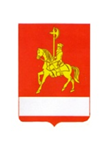 АДМИНИСТРАЦИЯ КАРАТУЗСКОГО РАЙОНАПОСТАНОВЛЕНИЕ18.10.2021		                          с. Каратузское                                      № 835-п О внесении изменений в постановление администрации Каратузского района № 504-п от 30.05.2018 «Об утверждении Положения о территориальной психолого-медико-педагогической комиссии при Управлении образования администрации Каратузского района»В соответствии с Федеральным законом от 29.12.2012 №273-ФЗ «Об образовании в Российской Федерации», приказом Минобрнауки России от 20.09.2013 №1082 "Об утверждении Положения о психолого-медико-педагогической комиссии"), приказом министерства образования и науки Красноярского края от 16.12.2014 №50-04/1 "Об утверждении Порядка работы психолого-медико-педагогической комиссии в Красноярском крае", письмом Минобрнауки России от 23.05.2016 №ВК-1074/07 "О совершенствовании деятельности психолого-медико-педагогических комиссий", ПОСТАНОВЛЯЮ:1. Внести изменения в постановление администрации Каратузского района № 504-п от 30.05.2018 «Об утверждении Положения о территориальной психолого-медико-педагогической комиссии при Управлении образования администрации Каратузского района»: Пункт 3 изложить в новой редакции: Утвердить состав территориальной психолого-медико-педагогической комиссии согласно приложения №1 к настоящему постановлению.2. Признать утратившим силу постановление администрации Каратузского района № 1025-п от 26.11.2019 «О внесении изменений в постановление администрации Каратузского района № 504-п от 30.05.2019 «Об утверждении Положения о территориальной психолого-медико-педагогической комиссии при Управлении образования администрации Каратузского  района».3.Контроль за исполнением настоящего постановления возложить на заместителя главы по социальным вопросам А.А. Савина.4.Постановление вступает в силу со дня его подписания и распространяет свое действие на правоотношения, возникшее с 06.10.2021 года.И.о. главы  района	                                                                         Е.С. МиглаПриложение №1 к постановлению администрации Каратузского района от 18.10.2021 № 835-пСостав территориальнойпсихолого-медико-педагогической комиссииЩербинина А.В., начальник отдела диагностики и консультирования МБОУДО «Центр «Радуга», руководитель комиссии;Тонких В.С., психолог МБОУДО «Центр «Радуга», психолог комиссии;Пашнина В.А., учитель-логопед МБОУДО «Центр «Радуга»,   логопед комиссии; Востроженко Л.В., учитель-дефектолог (олигофренопедагог)  МБОУДО «Центр «Радуга»,  дефектолог комиссии;Медицинские работники, входящие в состав подкомиссии, сформированной на основании приказа  КГБУЗ «Каратузская районная больница» 